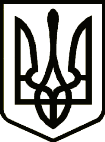                                                        УКРАЇНА ТЕТІЇВСЬКА МІСЬКА РАДАТЕТІЇВСЬКОГО РАЙОНУ КИЇВСЬКОЇ ОБЛАСТІДВАДЦЯТЬ П’ЯТА СЕСІЯ СЬОМОГО СКЛИКАННЯ       Проект  РІШЕННЯ        м ТетіївПро приймання-передачу розсадницької продукції  на баланс виконавчого комітету Тетіївської міської ради        З метою збереження цілісності та забезпечення належного утримання та відповідального зберігання саджанців дерев та кущів  висаджених в рамках реалізації заходу ( проведення заходів з озеленення міст і сіл Київської області, передбаченого Програмою охорони довкілля та раціонального використання природних ресурсів в Київській області на 2019-2021 роки, затвердженою рішенням Київської обласної ради від 30.05.2019 року № 563-28-VII, керуючись ст.. 26, 60 Закону України «Про місцеве самоврядування в Україні», враховуючи висновок постійної депутатської  комісії з питань торгівлі, житлово-комунального господарства, побутового    обслуговування, громадського харчування, управління комунальною  власністю, благоустрою, транспорту, зв"язку  міська радаВ И Р І Ш И Л А:1. Прийняти безоплатно від Департаменту екології та природних ресурсів Київської обласної адміністрації на баланс виконавчого комітету  Тетіївської міської ради розсадницьку продукцію для проведення заходів з озеленення міст і сіл Київської області згідно акта приймання-передачі від 14 листопада 2019 року з балансовою вартістю 108 тис. 900 грн. (акт додається)2. Доручити виконавчому комітету Тетіївської міської ради здійснити      організаційні заходи щодо безоплатної передачі розсадницької продукції     на баланс КП «Благоустрій», 3. Начальнику відділу обліку та звітності виконавчого комітету Тетіївської міської ради  Павлуньку С.В. забезпечити прийом-передачу вказаного товару, оформлення відповідних документів та внести відповідні зміни до реєстру бухгалтерського обліку.4. Контроль за виконанням даного рішення покласти на постійну комісію     з питань торгівлі, житлово-комунального господарства, побутового       обслуговування, громадського харчування, управління комунальною     власністю, благоустрою, транспорту, зв"язку.                   Міський голова                                    Р.В.Майструк          19.11.2019 р.          №    - 25-VII                    Начальник  юридичного відділу                                               Н.М.Складена